CreeksideRising JuniorCourse RegistrationYour Counselor’s OfficeMs. Sherry Romeo | Registrar Ms. Amy Kennair | Last Names (A-Chr) Ms. Diana Lucas | Last Names (Chu-God)Ms. Leandra Doane | Last Names (Goe-Lamb) Ms. Jennifer Fornera | Last Names (Lambe-Palo)Ms. Ashley Bunnell | Last Names (Pals-Sloa)Ms. Jenna Adair | Last Names (Sloc-Z)Students are welcome to have their parents on the phone during the registration. Please bring your signed and completed elective form.Appointment Information(English Class)January 31Ashker-5,6,7No ELA Class (3)February 2Axelrod- all classesFebruary 3Taylor- 1,2,5,6,7February 7Flynn- all classesFebruary 9Reedy- all classesMake up- 3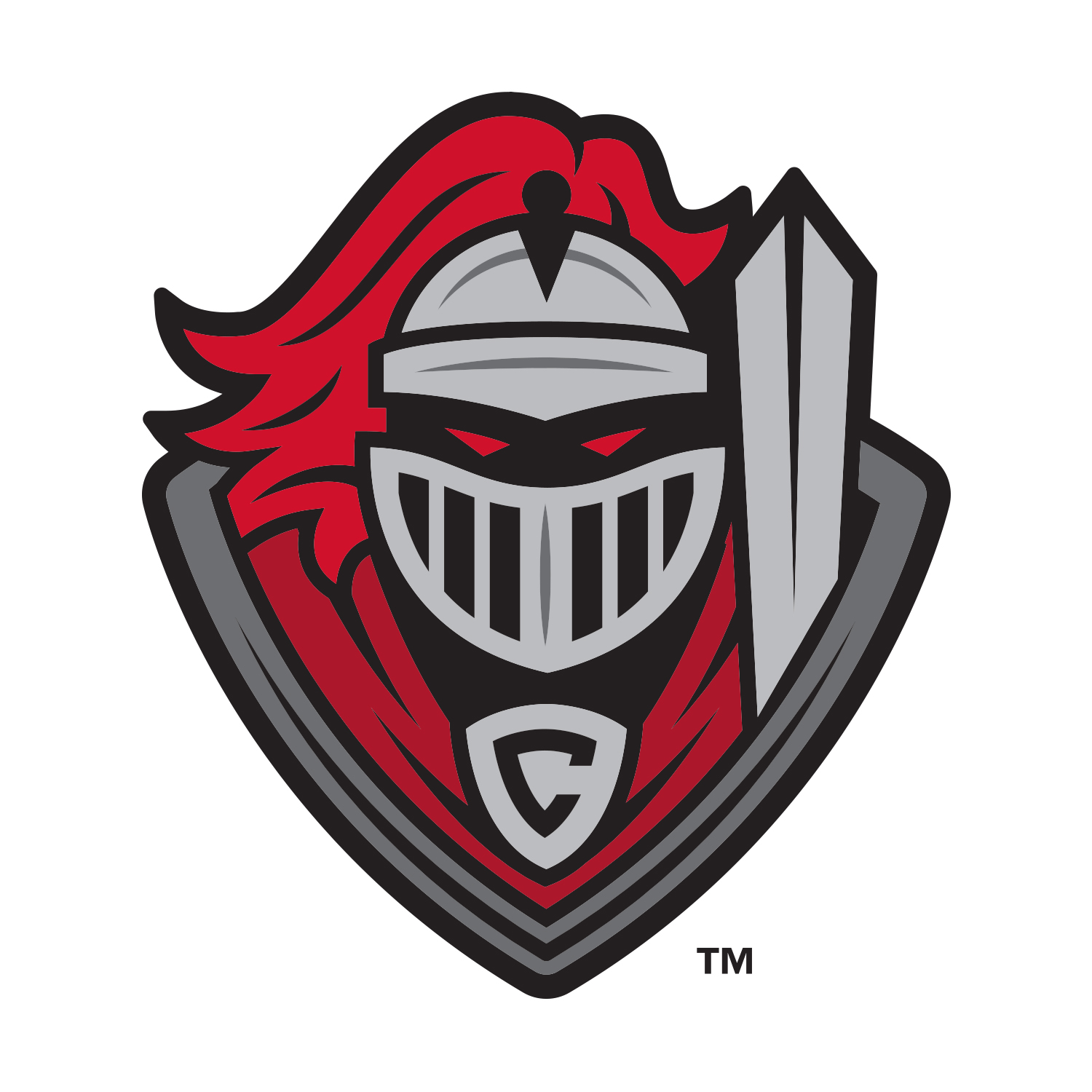 